Terziyev SergiyExperience:Position applied for: 4th EngineerDate of birth: 06.08.1983 (age: 34)Citizenship: UkraineResidence permit in Ukraine: YesCountry of residence: UkraineCity of residence: IzmailContact Tel. No: +38 (048) 414-40-97 / +38 (096) 844-92-57E-Mail: TERZIEVSERGEI@GMAIL.COMSkype: terziev.sU.S. visa: NoE.U. visa: NoUkrainian biometric international passport: Not specifiedDate available from: 04.01.2017English knowledge: ModerateMinimum salary: 2300 $ per monthPositionFrom / ToVessel nameVessel typeDWTMEBHPFlagShipownerCrewingMotorman 1st class11.09.2011-11.02.2012Bulk Carrier-&mdash;Motorman 1st class29.06.2010-13.12.2010Bulk Carrier53000-HONG KONG&mdash;Motorman 1st class11.12.2007-12.07.2008Slavutich-Bratislava&mdash;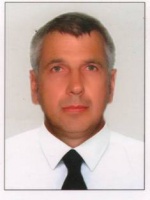 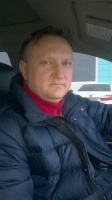 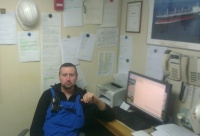 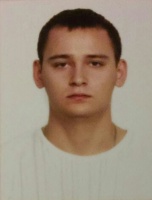 